КОМИТЕТ ПО КОНКУРЕНТНОЙ ПОЛИТИКЕ МОСКОВСКОЙ ОБЛАСТИ«СОГЛАСОВАНО»Администрация Рузскогогородского округа Московской области«УТВЕРЖДЕНО»Комитет по конкурентной политике Московской области 	/ 	/	 	С.Н. Журавлева«_    » 	20 	г.	«_    » 	20 	г.ИЗМЕНЕНИЯ В ИЗВЕЩЕНИЕ О ПРОВЕДЕНИИ АУКЦИОНА№ АЗ-РУЗ/19-1898на право заключения договора аренды земельного участка, государственная собственность на который не разграничена, расположенного на территории Рузского городского округа Московской области, вид разрешенногоиспользования: для ведения личного подсобного хозяйстваг. Красногорск 2020 годВ связи с продлением заявочной кампании, переносом даты аукциона, опубликованного 18.11.2019 на официальном сайте торгов Российской Федерации www.torgi.gov.ru   (№   извещения    181119/6987935/11),    внести    следующие    Изменения в Извещение о проведении аукциона № АЗ-РУЗ/19-1898 на право заключения договора аренды земельного участка, государственная собственность на который не разграничена, расположенного на территории Рузского городского округа Московской области, вид разрешенного    использования:     для     ведения     личного     подсобного     хозяйства (далее – Извещение о проведении аукциона):1. Изложить абзац 5 пункта 2.5. Сведений о Земельном участке Извещения о проведении аукциона в следующей редакции:«Сведения об ограничениях прав на земельный участок: указаны в выписке из Единого государственного реестра недвижимости об объекте недвижимости от 11.06.2019 № 99/2019/266249424 (Приложение 2), письме межмуниципального отдела по Можайскому и Рузскому района Управления Федеральной службы государственный регистрации, кадастра и картографии по Московской области от 12.07.2019 № 50-19-10-001338/19 (Приложение 2), заключении территориального управления Волоколамского, Рузского городских округов и городских округов Истра, Восход Комитета по архитектуре и градостроительству Московской области от 16.01.2020 № 28Исх-834/ (Приложение 4), письме Министерства экологии и природопользования Московской области от 20.02.2019 № 26Исх-1722 (Приложение 4), постановлении Администрации Рузского городского округа Московской области от 08.10.2019 № 4863 «О проведении аукциона на право заключения договора аренды земельного участка с кадастровым номером 50:19:0030413:365, из земель государственной неразграниченной собственности» (Приложение 1), в том числе:Земельный участок расположен:полностью в границах приаэродромной территории аэродрома Кубинка. Использовать Земельный участок в соответствии с требованиями Воздушного кодексаРоссийской Федерации, Федерального закона Российской Федерации от 01.07.2017 № 135- ФЗ «О внесении изменений в отдельные законодательные акты Российской Федерации в части совершенствования порядка установления и использования приаэродромной территории и санитарно-защитной зоны».Ограничения прав на часть (12 кв.м) Земельного участка, предусмотренные статьей 56, 56.1 Земельного кодекса Российской Федерации, 50.19.2.79, Охранная зона ЛЭП 10 кВ с отпайками: РП-14 фидер.Использовать Земельный участок в соответствии с требованиями постановления Правительства Российской Федерации от 24.02.2009 № 160 «О порядке установления охранных зон объектов электросетевого хозяйства и особых условий использования земельных участков, расположенных в границах таких зон».Обеспечить допуск представителей собственника или представителей организации, осуществляющей эксплуатацию инженерных коммуникаций, к ЛЭП 10 кВ с отпайками: РП- 14 фидер в целях обеспечения безопасности данных инженерных коммуникаций.».Изложить  абзац  9   пункта   2.5.   Сведений   о   Земельном   участке   Извещения о проведении аукциона в следующей редакции:«Сведения о максимально и (или) минимально допустимых параметрах разрешенного строительства: указаны в заключении территориального управления Волоколамского, Рузского городских округов и городских округов Истра, Восход Комитета по архитектуре градостроительству Московской области 16.01.2020 № 28Исх-834/ (Приложение 4).».Изложить дефисы 1-4 абзаца 10 пункта 2.5. Сведений о Земельном участке Извещения о проведении аукциона в следующей редакции:«- водоснабжения и водоотведения указаны в письмах АО «Жилсервис» от 13.01.2020№ 31, № 32 (Приложение 5);теплоснабжения	указаны	в	письме	АО	«Жилсервис»	от	13.01.2020	№ 33 (Приложение 5);газоснабжения указаны в письме филиала АО «Мособлгаз» «Запад» от 20.01.2020№ 89/З (Приложение 5);электроснабжения	указаны	в	письме	филиала	ПАО	«МОЭСК»	-	Западные электрические сети от 17.01.2020 № МЖ-20-114-993(738410/102/38) (Приложение 5).».Изложить пункты 2.7. – 2.12. Извещения о проведении аукциона в следующей редакции:«2.7. Дата и время начала приема Заявок: 19.11.2019 в 09 час. 00 мин1.понедельник - четверг с 09 час. 00 мин. до 18 час. 00 мин.пятница и предпраздничные дни с 09 час. 00 мин. до 16 час. 45 мин.; перерыв с 13 часов 00 минут до 14 час. 00 мин.Дата и время окончания приема Заявок: 12.03.2020 в 18 час. 00 мин.Место, дата и время окончания рассмотрения Заявок: Московская область, Красногорский район, 69 километр МКАД, Международный торгово-выставочный комплекс«Гринвуд»,	стр.	17,	Государственное	казенное	учреждение	Московской	области«Региональный центр торгов», аукционный зал, 17.03.2020 в 09 час. 30 мин.Место, дата и время начала регистрации Участников аукциона: Московская область, Красногорский район, 69 километр МКАД, Международный торгово-выставочный комплекс «Гринвуд», стр. 17, Государственное казенное учреждение Московской области«Региональный центр торгов», 17.03.2020 с 09 час. 30 мин.Место проведения аукциона:  Московская  область,  Красногорский  район,  69 километр МКАД, Международный торгово-выставочный комплекс «Гринвуд», стр. 17, Государственное казенное учреждение Московской области «Региональный центр торгов», аукционный зал.Дата и время проведения аукциона: 17.03.2020 в 10 час. 10 мин.».Изложить Приложения 4 и 5 Извещения о проведении аукциона в следующей редакции:1 Здесь и далее указано московское время.«Приложение 4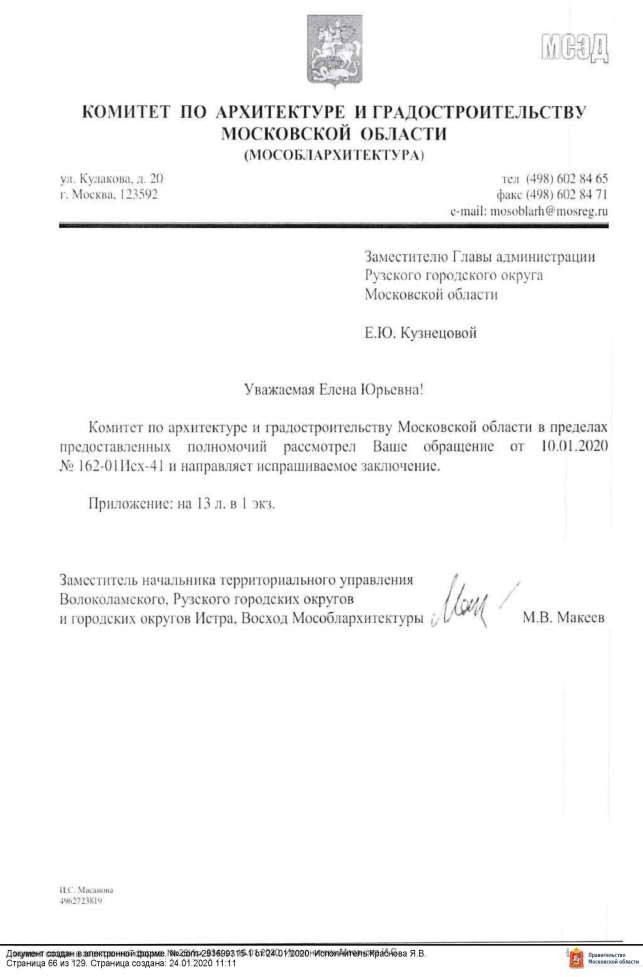 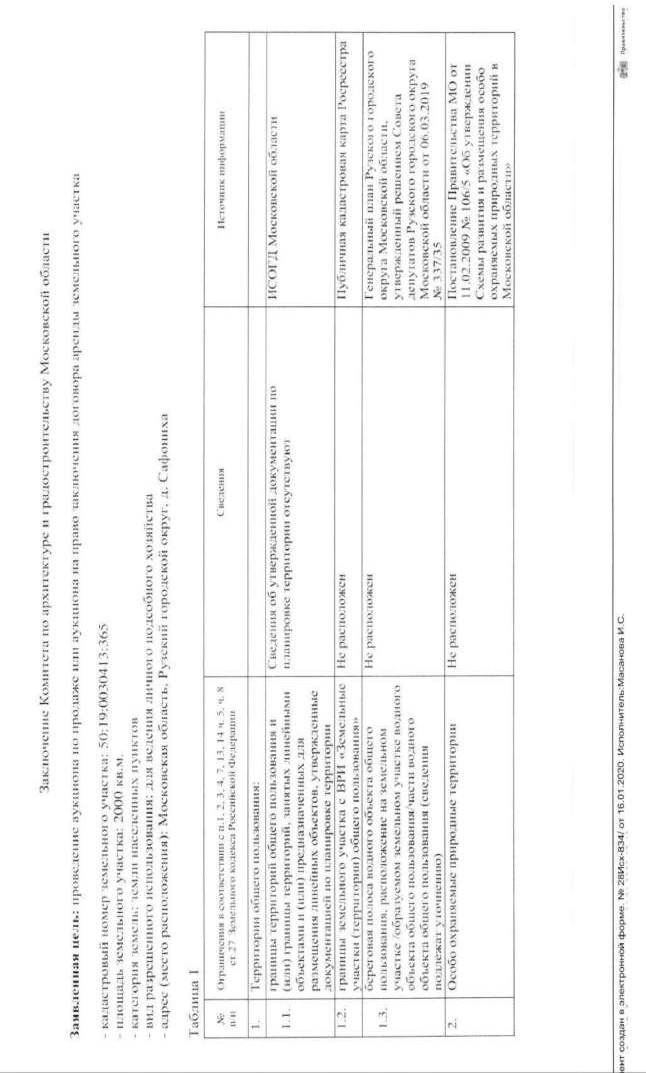 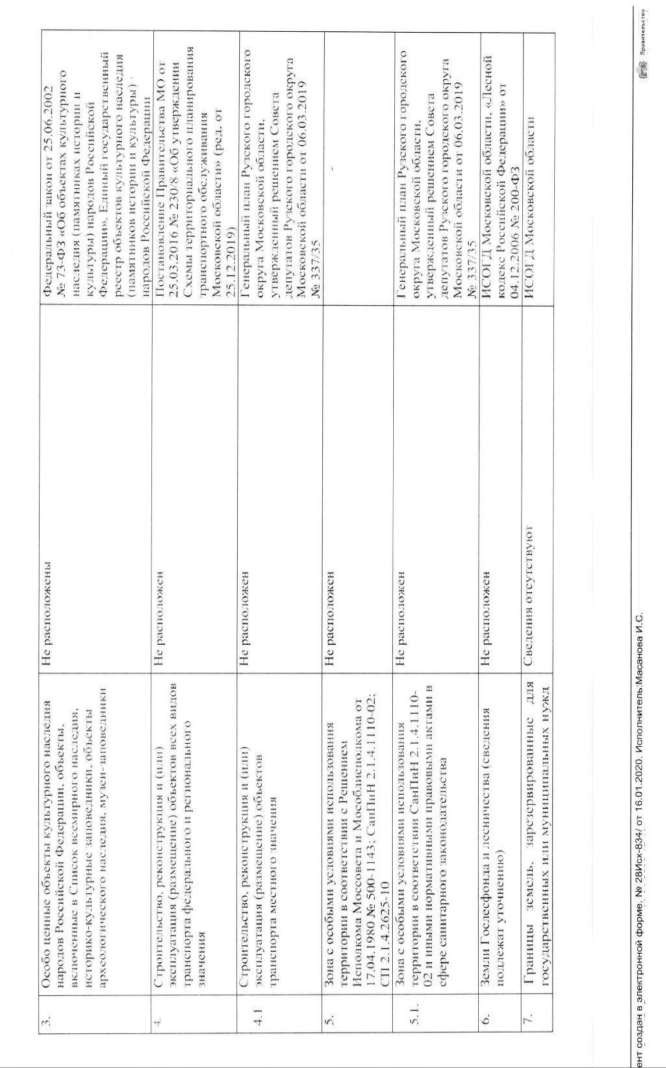 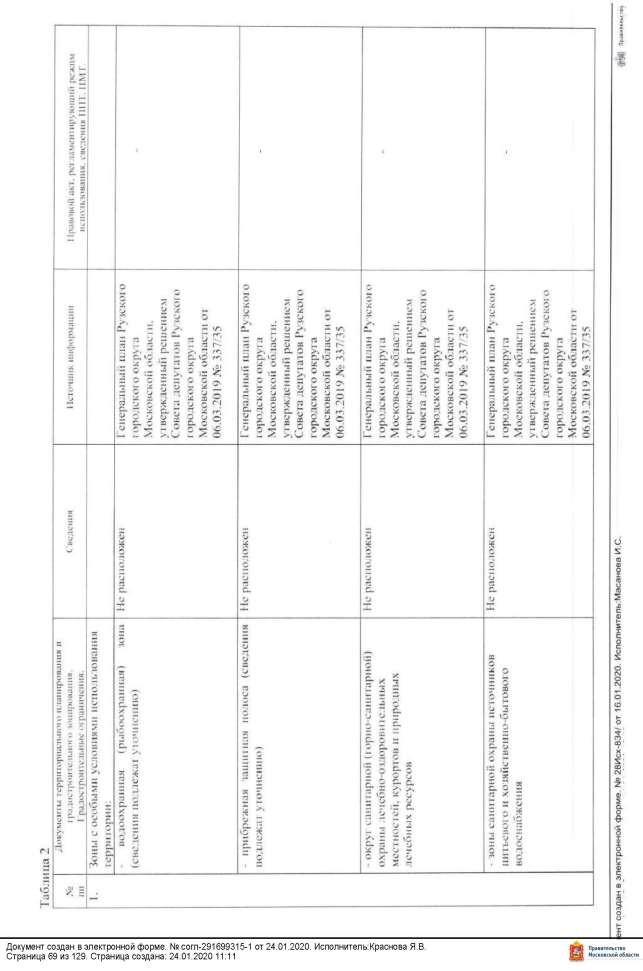 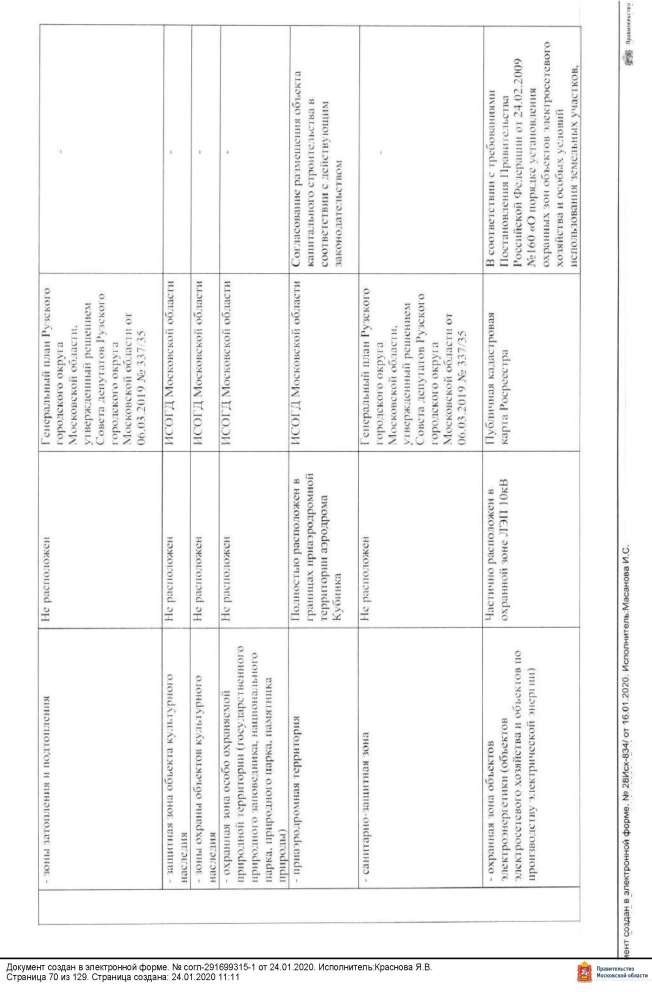 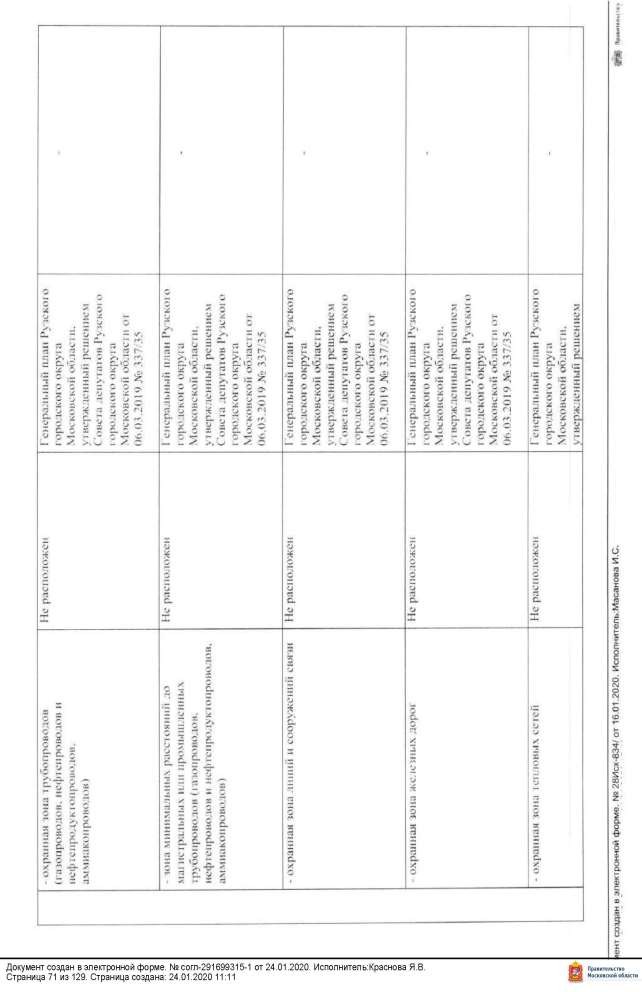 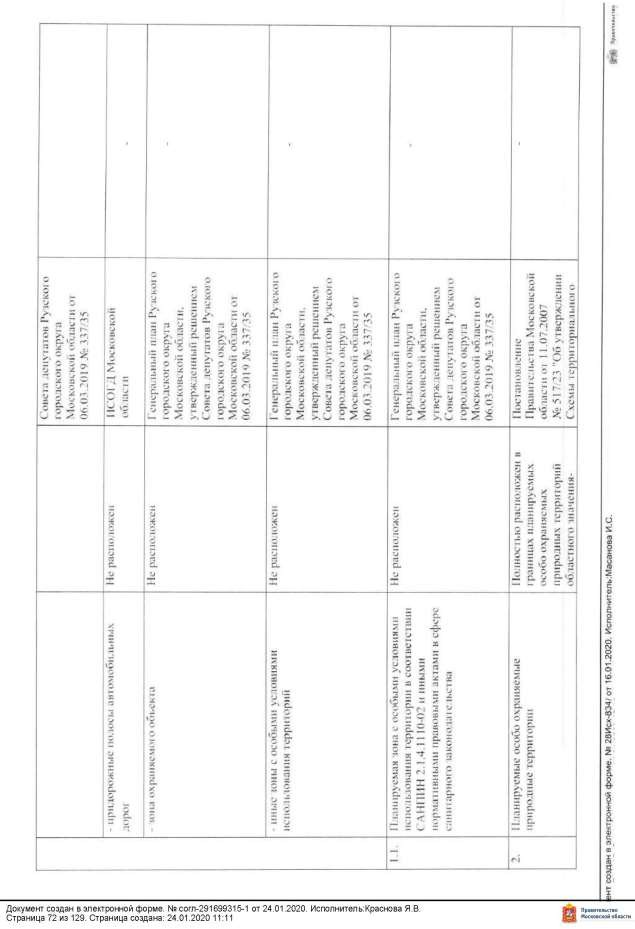 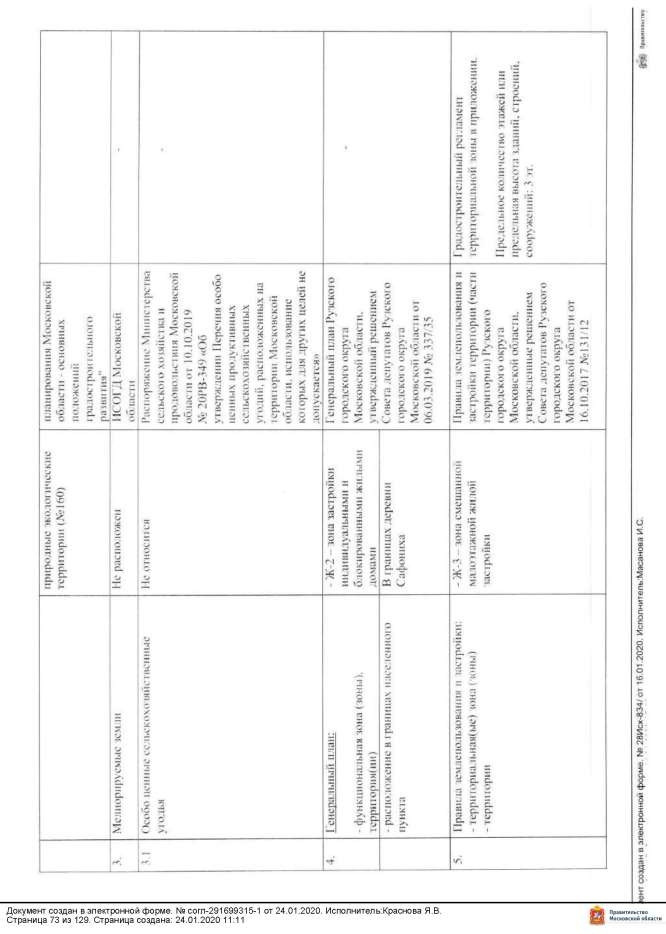 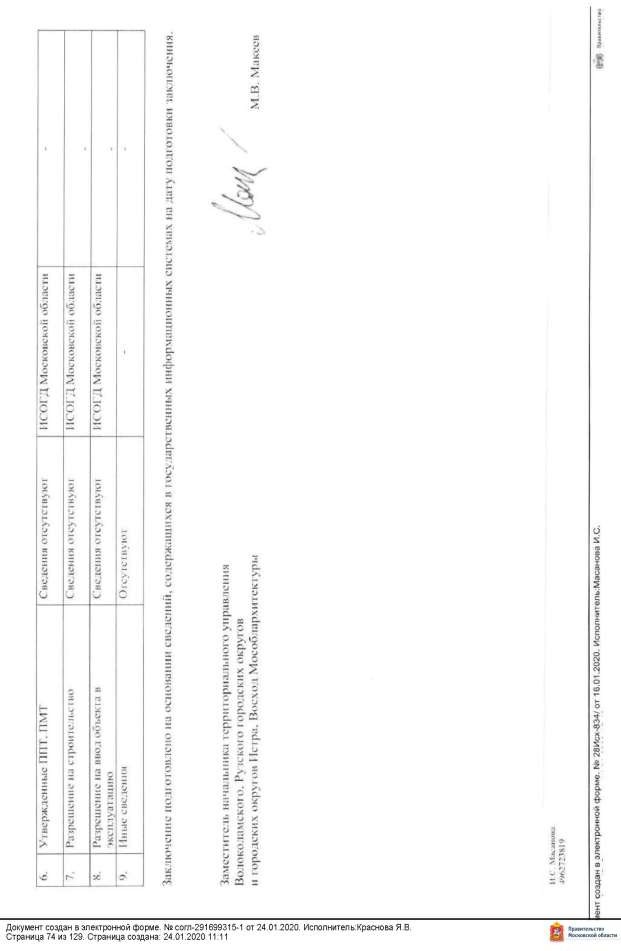 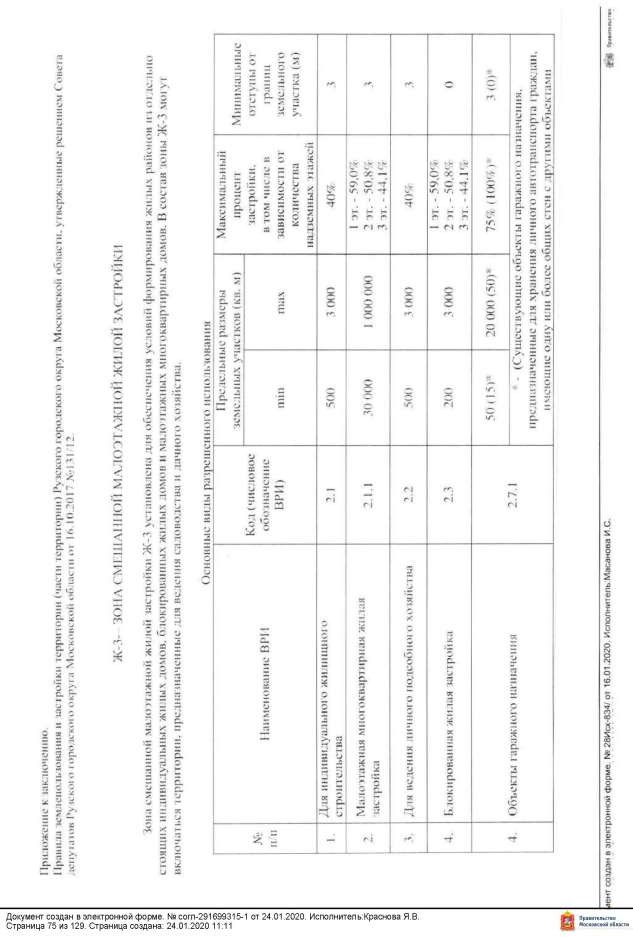 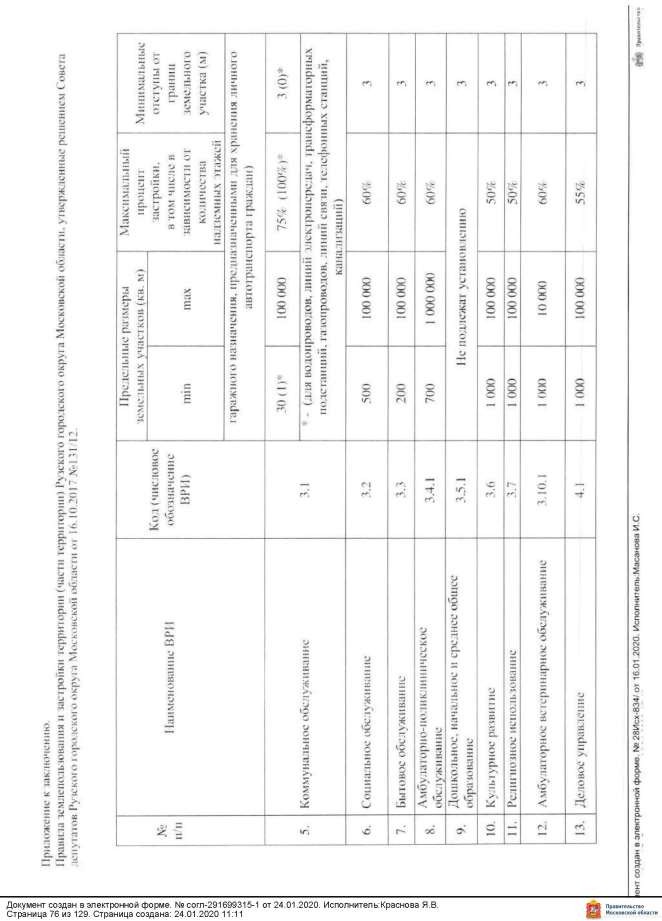 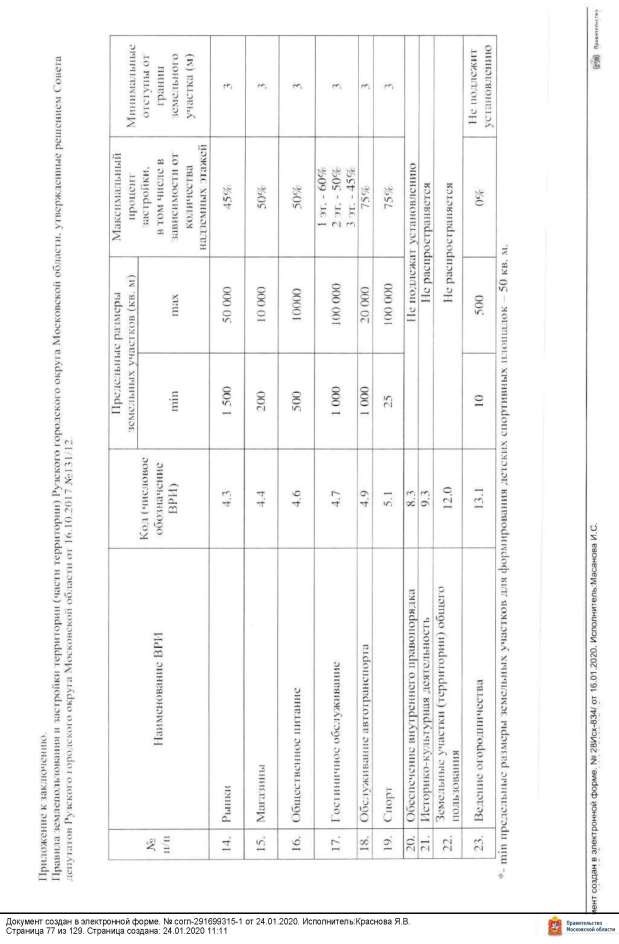 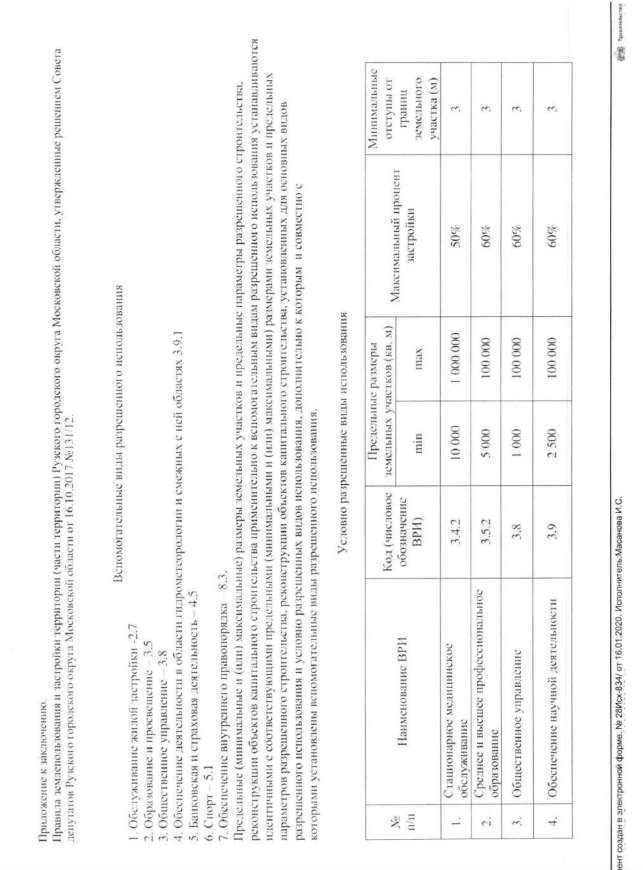 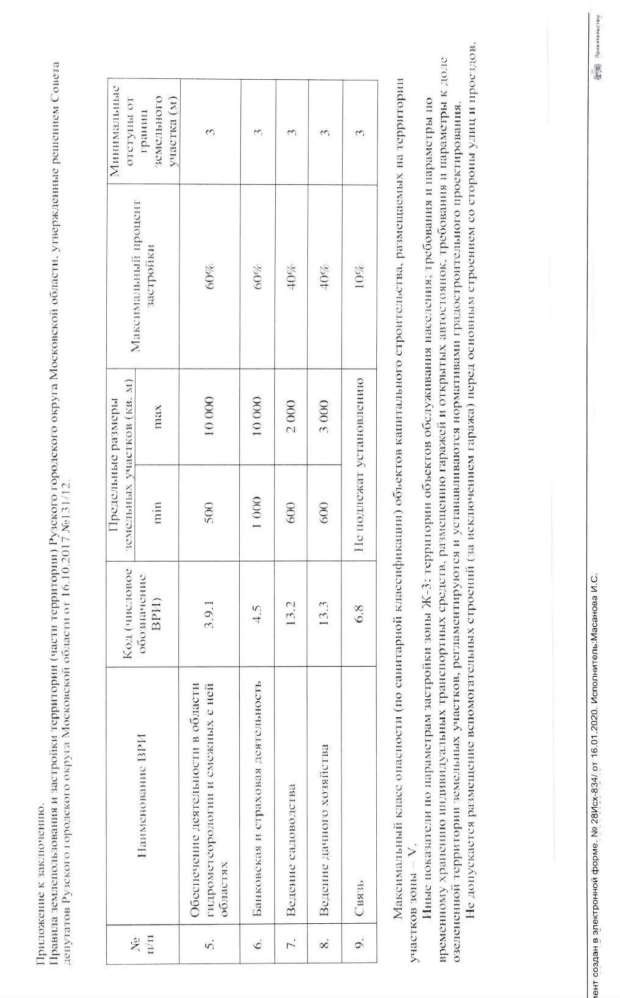 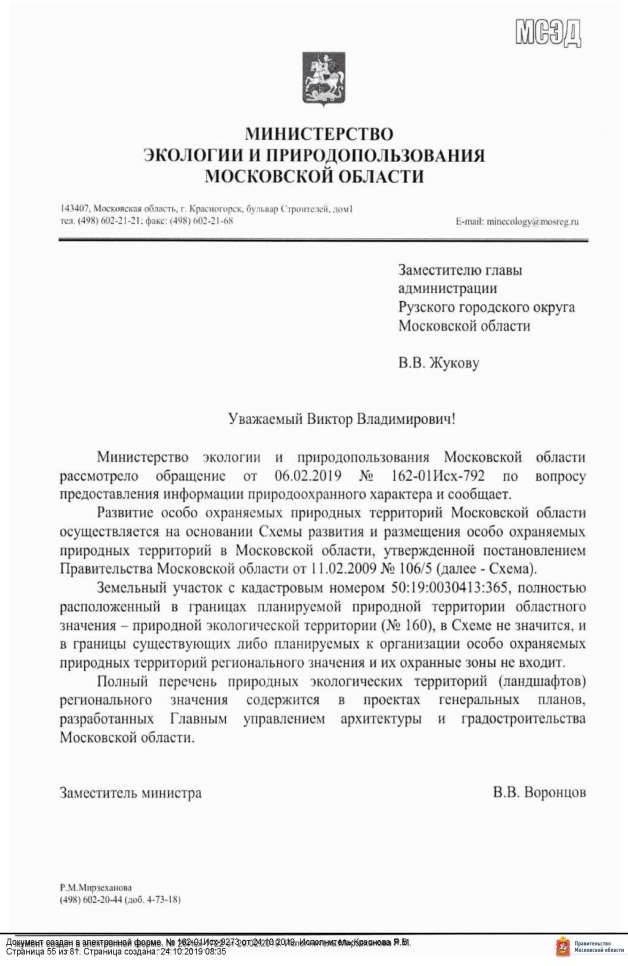 ».«Приложение 5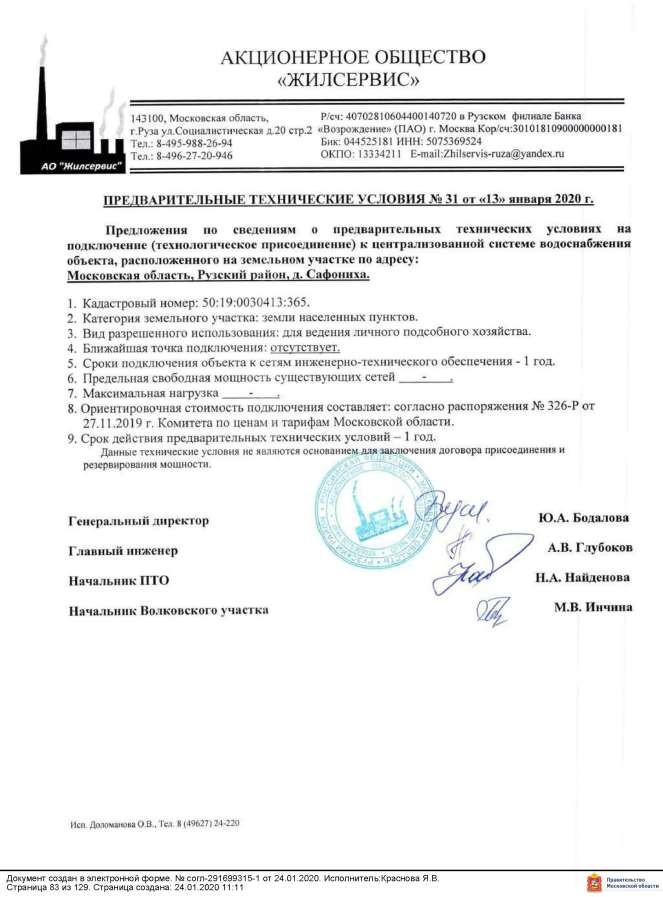 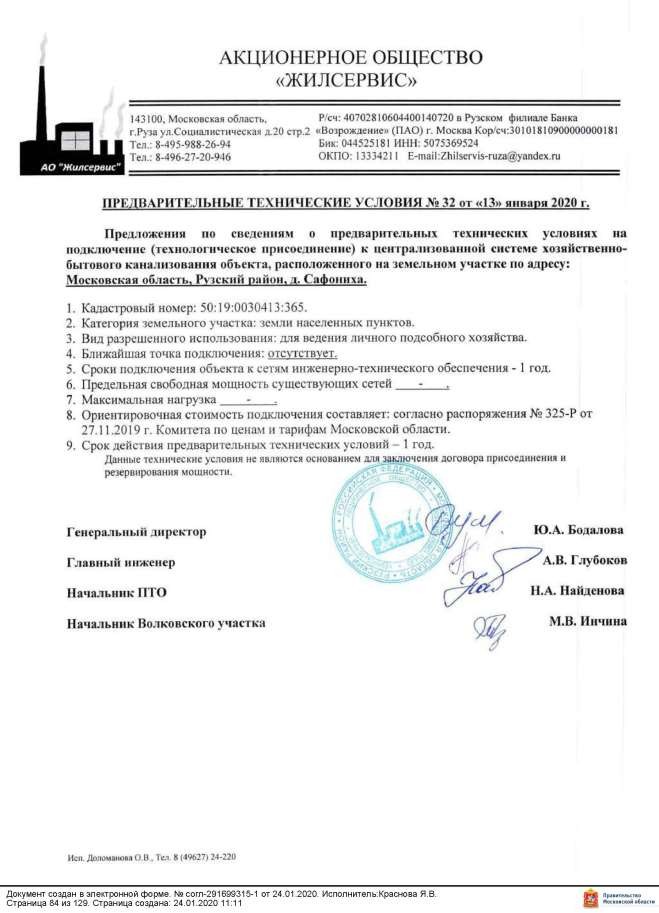 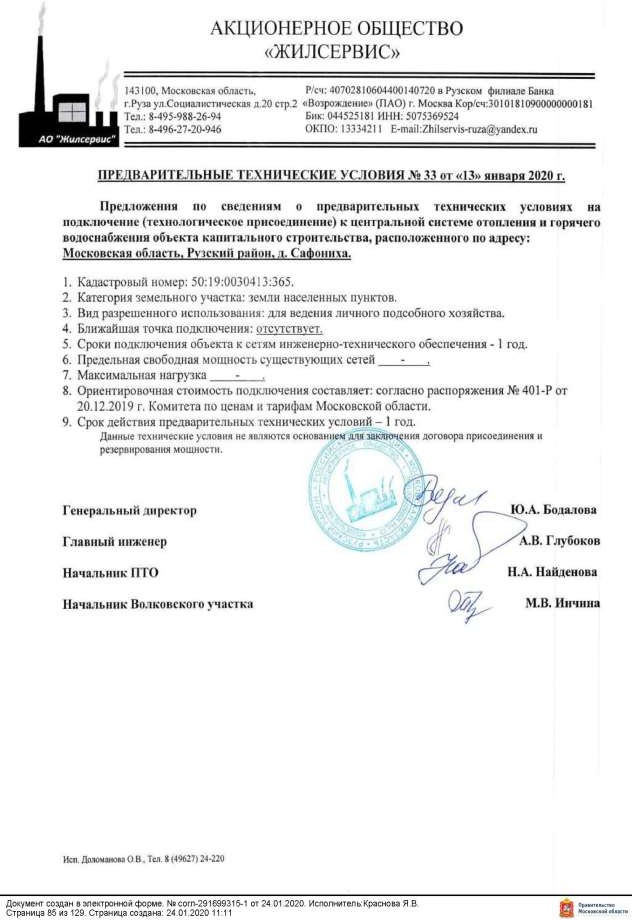 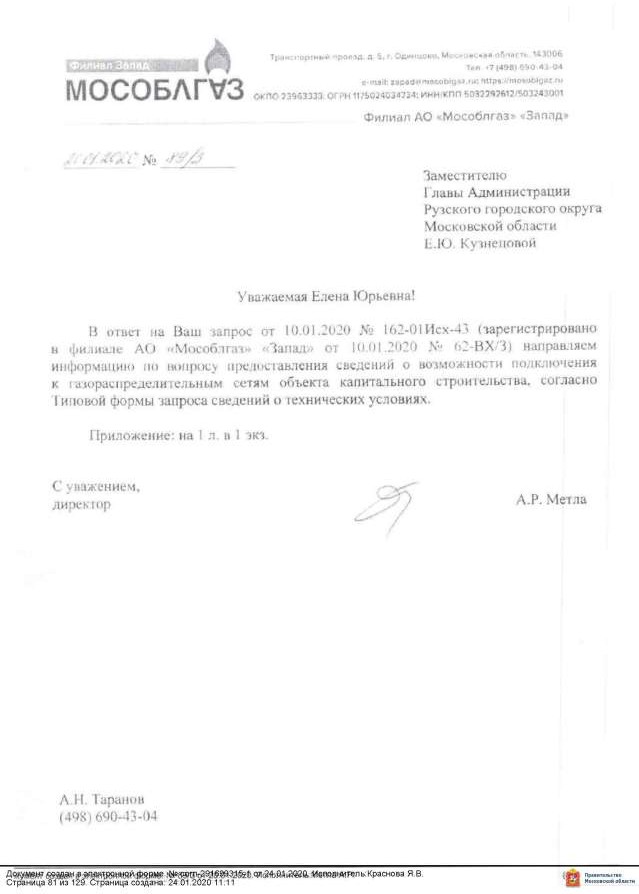 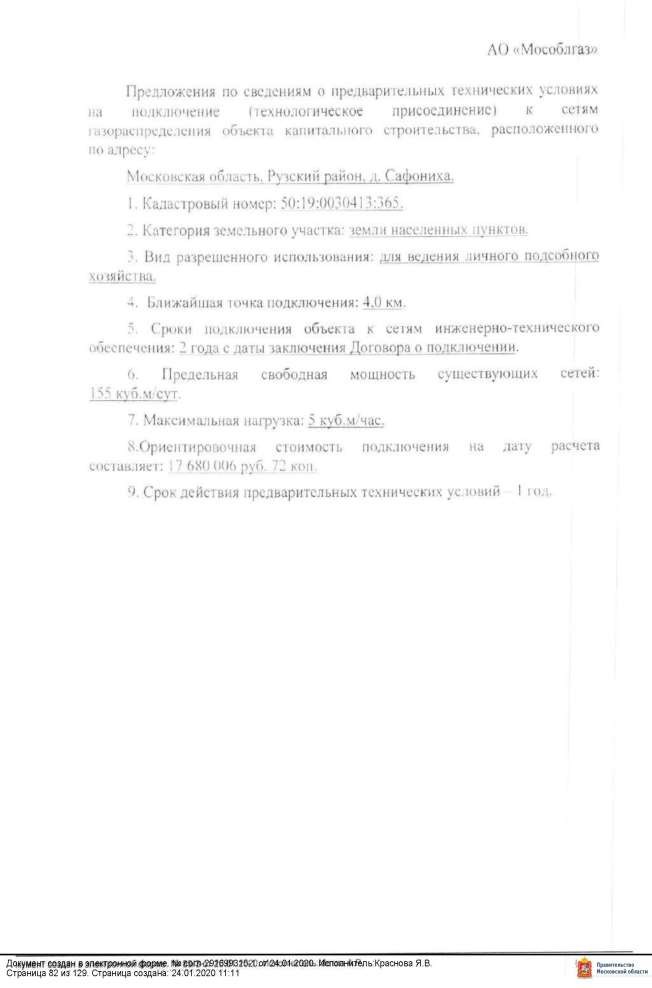 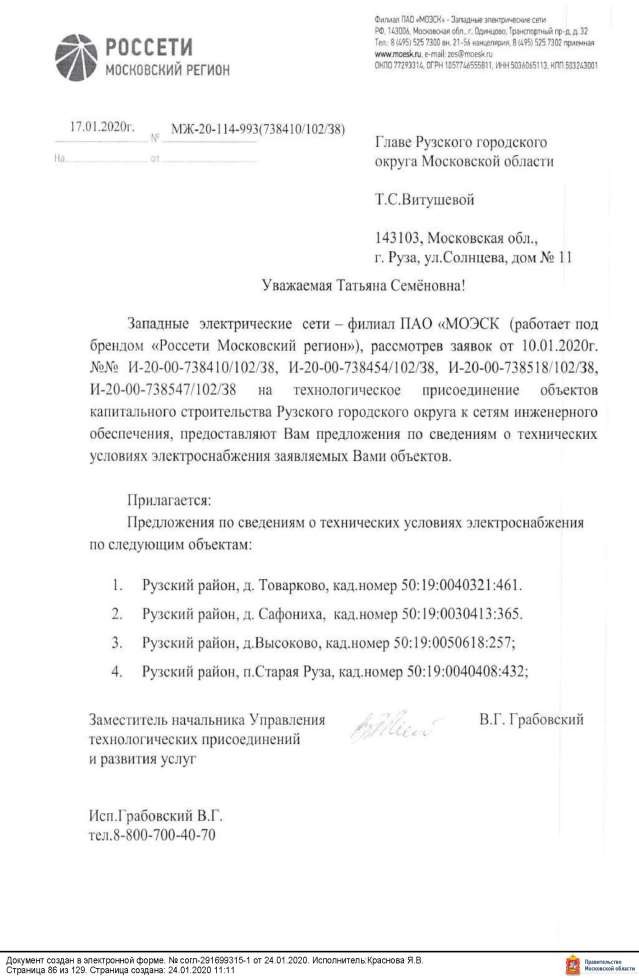 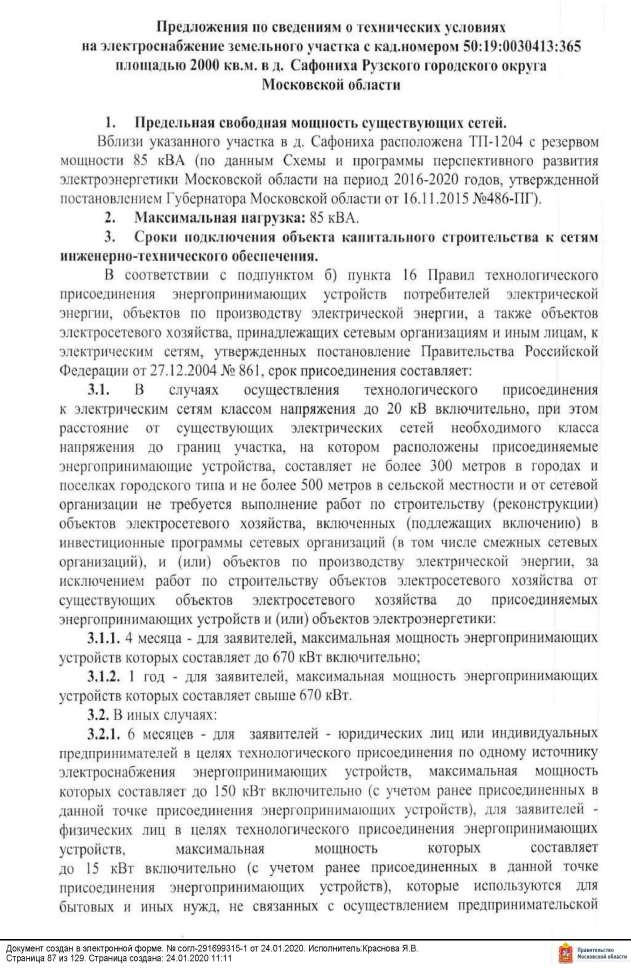 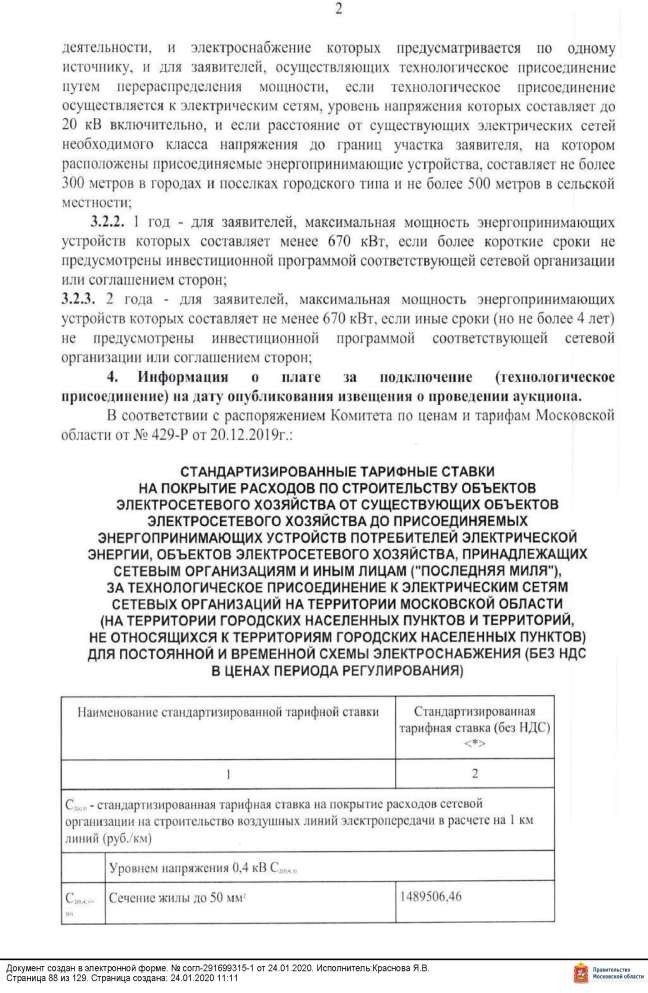 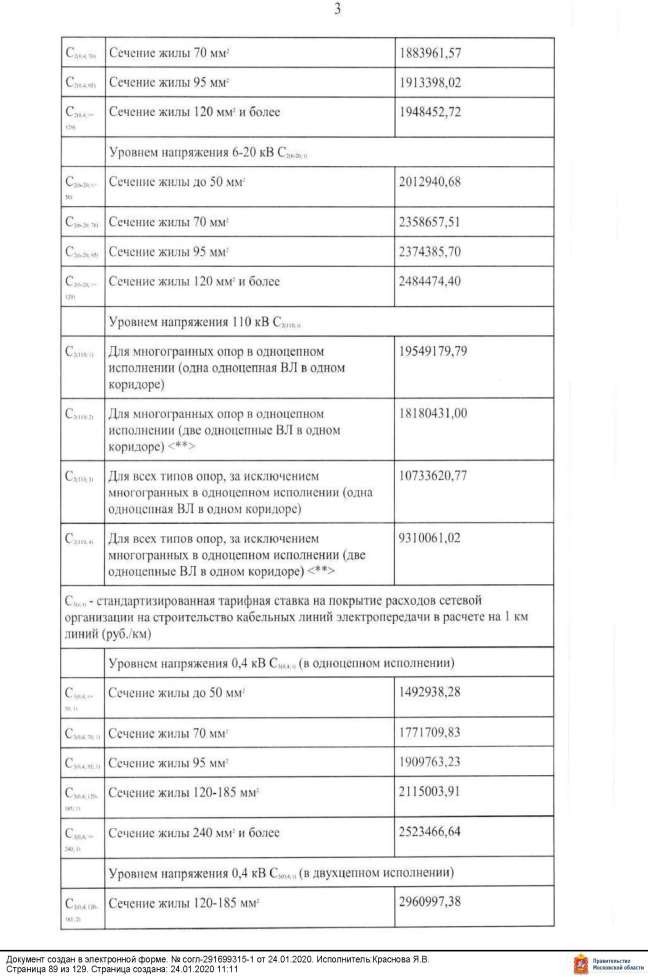 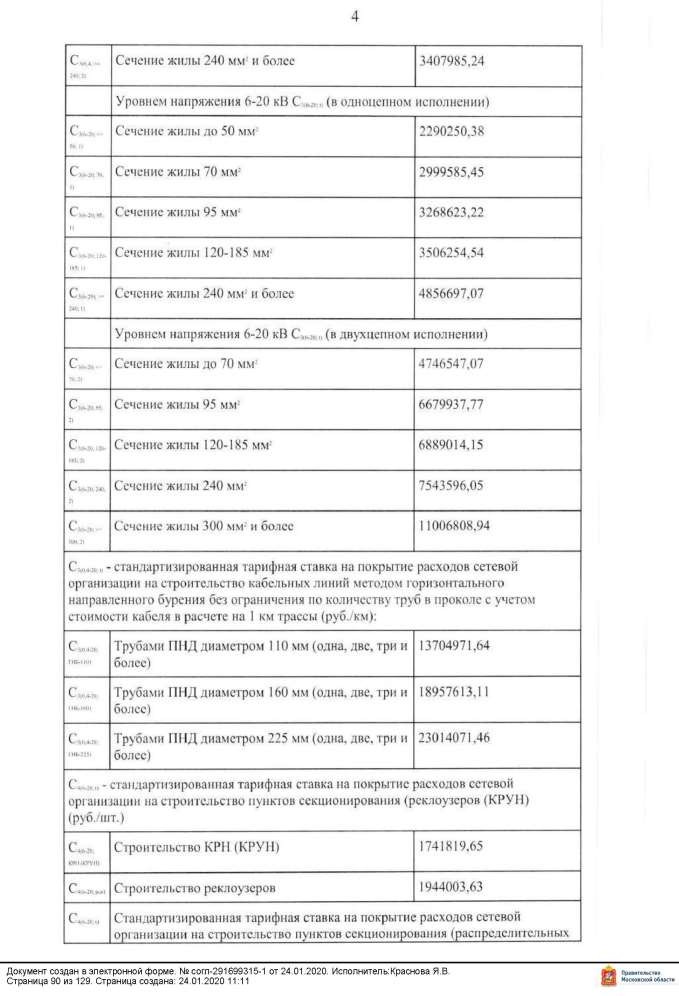 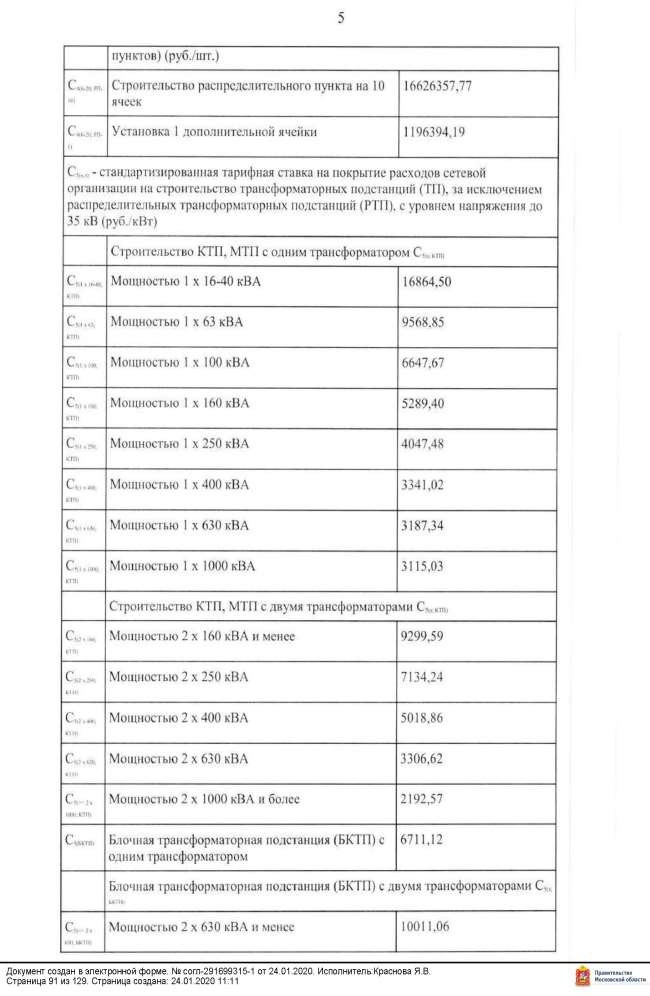 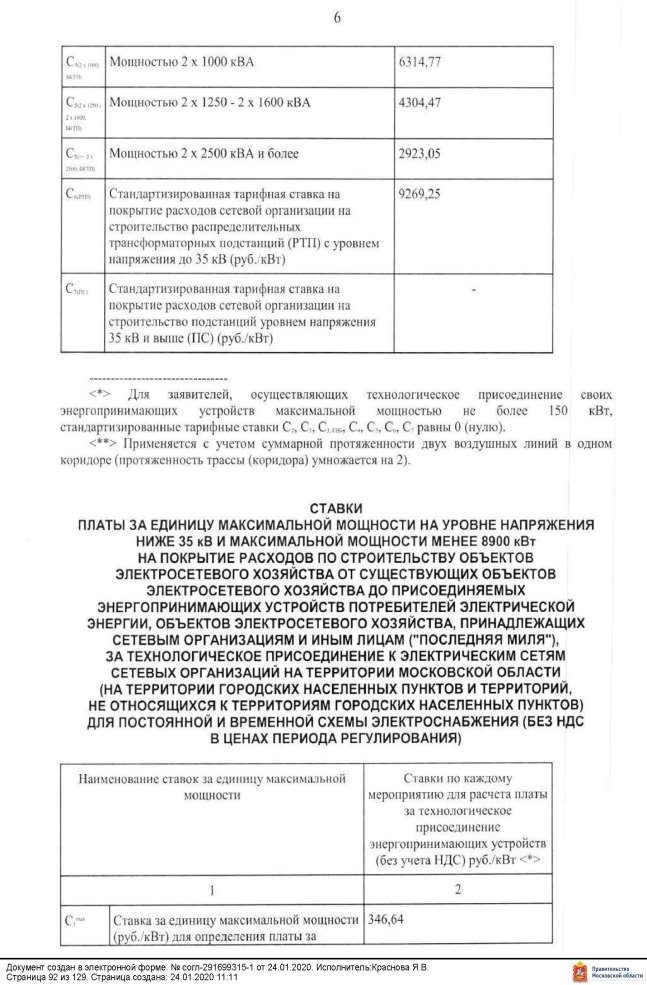 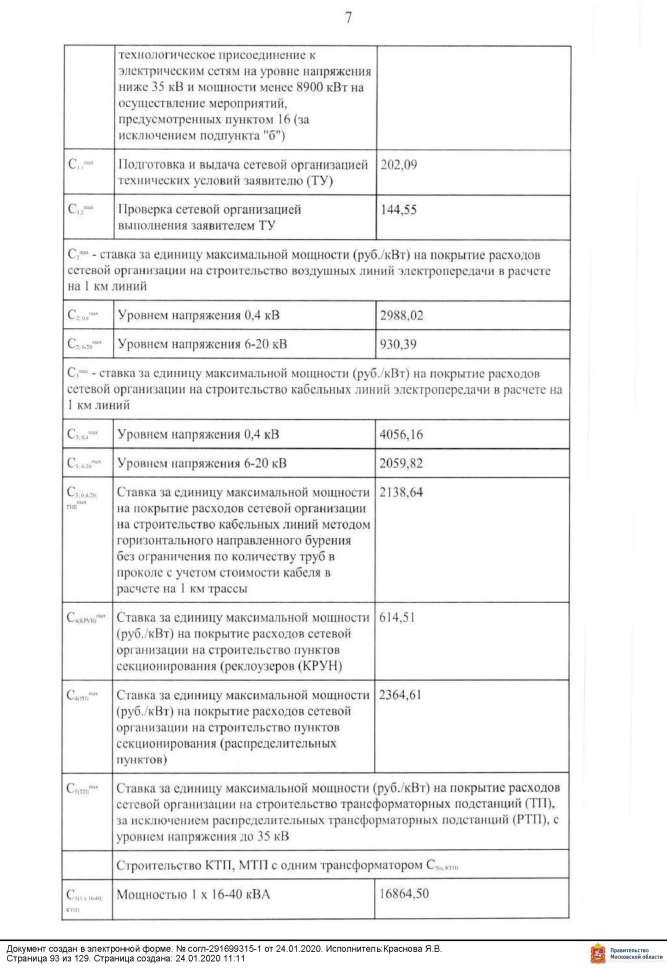 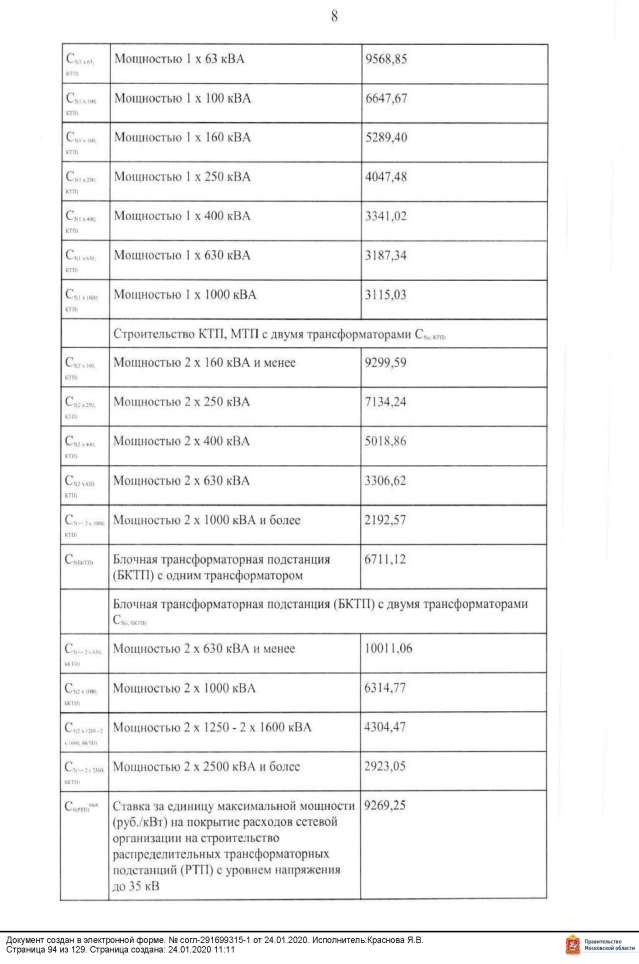 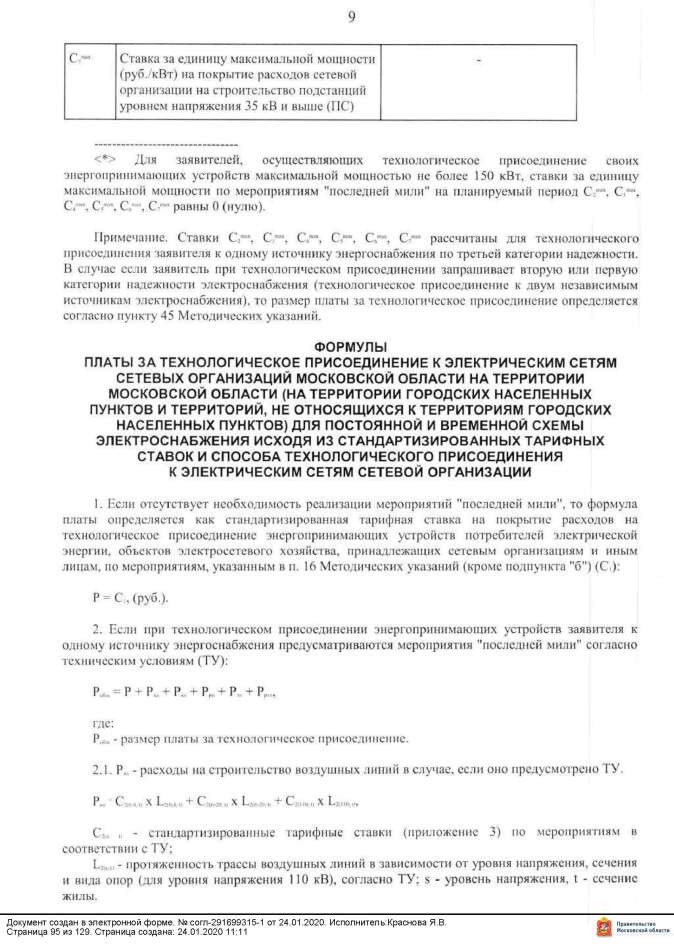 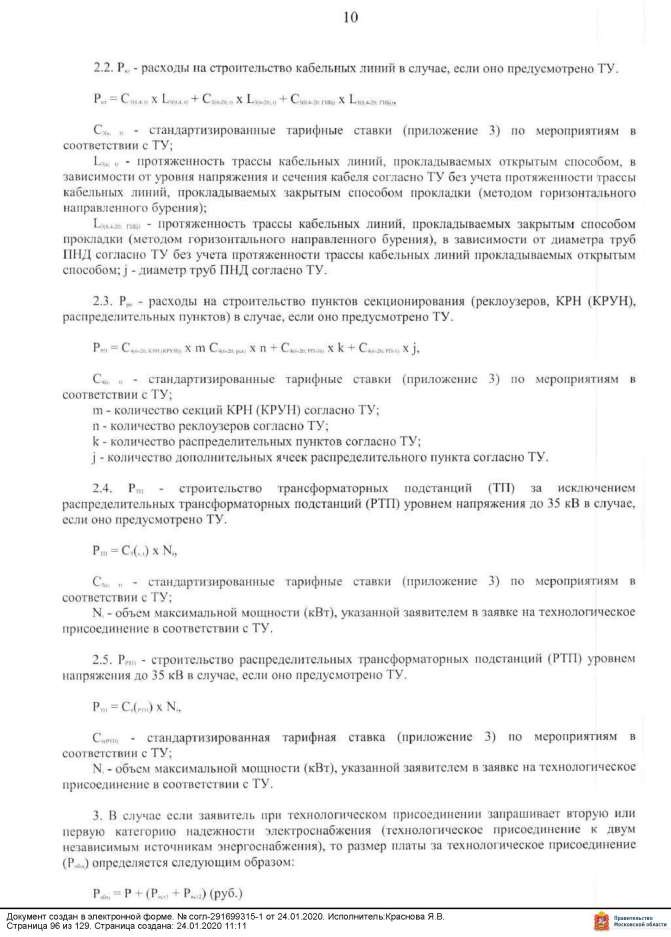 ».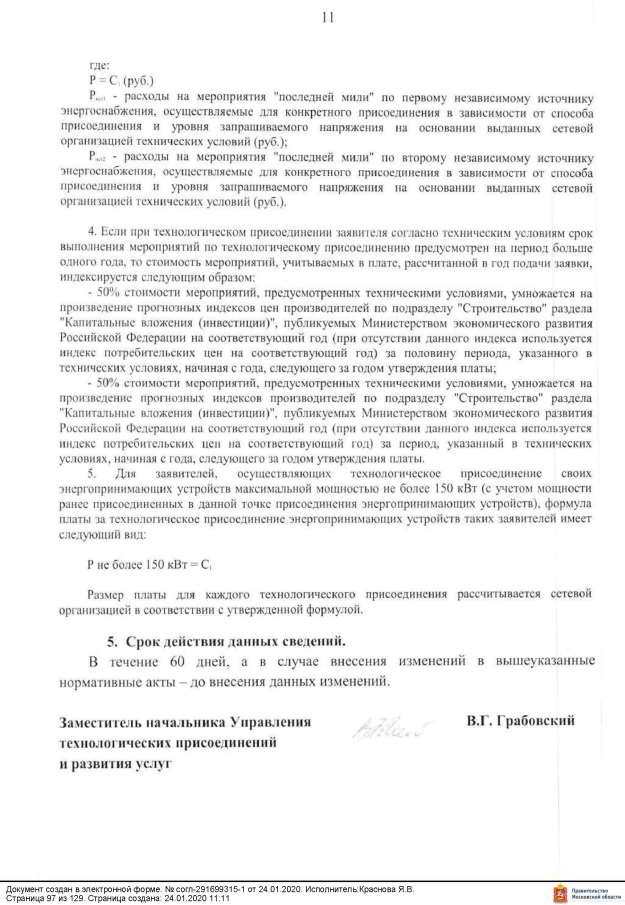 ЛИСТ СОГЛАСОВАНИЯ ИЗМЕНЕНИЙВ ИЗВЕЩЕНИЕ О ПРОВЕДЕНИИ АУКЦИОНА № АЗ-РУЗ/19-1898Управление реализации земельных правПервый заместитель директора	 	   	Директор	 	   	СОГЛАСОВАНИЕ ИЗМЕНЕНИЙ В ИЗВЕЩЕНИЕ О ПРОВЕДЕНИИ АУКЦИОНА 	/ 	/ 	/ 	/ 	/ 	/ 	/ 	/ 	/ 	/ 	/ 	/Исполнитель	 	   	№ процедуры www.torgi.gov.ru181119/6987935/11№ процедуры www.torgi.mosreg.ru00300060104500Дата начала приема заявок:19.11.2019Дата окончания приема заявок:12.03.2020Дата аукциона:17.03.2020